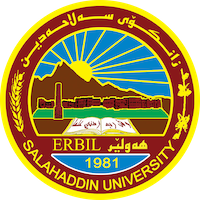 Academic Curriculum Vitae 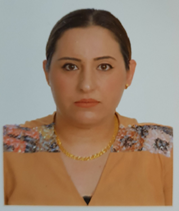 Personal Information:Full Name: RANA NISSAN YOUSIFAcademic Title: Lecturer Email:rana.yousif @su.edu.krd Mobile: +9647504153892Education:Master’s degree in Business Administration (Salahaddin University-Erbil 2014), degree: very good & second student (Top performer).Bachelor of Business Administration (Salahaddin University-Erbil 2008). Degree: Excellent & First student (Top performer) in College of Administration and Economics and the Administration Depart in(2007-2008).Employment:Assistant Researcher (registration unit at the College of Administration and Economics, Salahaddin University-Erbil).Assistant Lecturer, (College of Administration and Economics, Salahaddin University-Erbil According to University Order No. 2/2/2267 dated 22/4/2015).Lecturer, (College of Administration and Economics, Salahaddin University-Erbil According to University Order No. 1/1/2675 dated 31/3/2021).Qualifications Method Teaching Qualifications.Computer Training Course, University of Salahaddin started from 01/07/2009 to 15/08/2009English Language Course, 160 hour Listening and Speaking, Reading Comprehension, Vocabulary, Grammar and Essay writing Train the proficiency course, University of Salahaddin started from 30/01/2010 to 29/4/2010.Teaching experience:Teaching the subject of Princiles of Management 2016-2017.Teaching the subject of Production and operations Management 2016-2017.Teaching the subject of Financial Management 2018-2019,2019-2020.Teaching the subject of Tourism industry Management 2018-2019.Teaching the subject of Tourism Marketing Management 2019-2020Teaching the subject of Food&Bevrage Management 2020-2021,2022-2023.Teaching the subject of Restaurants Management2020-2021,2022-2023.Teaching the subject of Protocol &Etiquette Management2022-2023.Teaching the subject of Tourism HRM 2022-2023.Research and publicationyousif,R. N. (2020). The Role of Strategic Alignment in Tourism Package  Questionnaire study of the Views of managers in excellent class hotels in Erbil City , has published in Qalaai Zanist Journal latest issue -Volume 5, No 1, 862- 908 .  yousif,R. N. (2020). The Role of soft skills in reducing Organizational Cynicisim An analytical Research of Directors of Salahaddin University/Erbil, has published in Tikrit Journal of  Administration and Economics , Volume 16, Issue 52 part 2, Pages 523-545. Conferences and courses attended.Professional memberships Member of Quality Assurance within the tourism department at Salahaddin University-Erbil 2020-2021.Member of  pedagogical within the tourism department at Salahaddin University-Erbil 2020-2021.Member of promotion committee for an Assistant Lecturer within the tourism department at Salahaddin University-Erbil 2022-2023.  Membership in Kurdistan Teachers Union – Membership in  Economics  SyndicateProfessional Social Network Accounts:ReserchGate: https://www.researchgate.net/profile/Rana-Margetha Google Scholar:  https://scholar.google.com/citations?user=Et-9eLAAAAAJ&hl=en Academia: https://academics.su.edu.krd/rana.yousif ORCID: https://orcid.org/0009-0001-9569-5380 LINKEDIN: https://www.linkedin.com/in/rana-nissan-007236185/ 